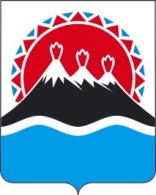 МИНИСТЕРСТВО СПЕЦИАЛЬНЫХ ПРОГРАММ И ПО ДЕЛАМ КАЗАЧЕСТВА КАМЧАТСКОГО КРАЯПРИКАЗ № 172-пг. Петропавловск-Камчатский		                           «22» октября 2018 годаВ целях уточнения состава контрактной службы Министерства специальных программ и по делам казачества Камчатского края по осуществлению закупок для нужд Камчатского краяПРИКАЗЫВАЮ:1. Внести в приложение к приказу Министерства специальных программ и по делам казачества Камчатского края от 21.03.2016 № 19-п «Об утверждении состава контрактной службы Министерства специальных программ и по делам казачества Камчатского края по осуществлению закупок для нужд Камчатского края» следующее изменение:1) вывести из состава контрактной службы Министерства специальных программ и по делам казачества Камчатского края по осуществлению закупок для нужд Камчатского края Вишневского Евгения Владимировича;2) ввести в состав контрактной службы Министерства специальных программ и по делам казачества Камчатского края:2. Настоящий приказ вступает в силу через 10 дней после дня его официального опубликованияЗаместитель Председателя Правительства Камчатского края - Министр                                                                 С.И. ХабаровО внесении изменения в приложение к приказу Министерства специальных программ и по делам казачества Камчатского края от 21.03.2016 № 19-п «Об утверждении состава контрактной службы Министерства специальных программ и по делам казачества Камчатского края по осуществлению закупок для нужд Камчатского края»МузычукВикторию Алексеевну - главного специалиста-эксперта  Министерства специальных программ и по делам казачества Камчатского края. 